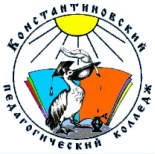 Перечень аннотаций к рабочим программам УД и ПМ ОЗО2023-2024 учебный год44.02.01 Дошкольное образование49.02.01 Физическая культура 44.02.05 Коррекционная педагогика в начальном образованииАннотации размещены на официальном сайте ГБПОУ РО «КонстПК» https://www.konstpk.ru/svedeniya_ob_OU/obrazovanie/obrazovatelnyi_process/index.phpСГ.01	История РоссииСГ.02	Иностранный язык в профессиональной деятельностиСГ.03	Безопасность жизнедеятельностиСГ.04	Физическая культураСГ.05	Основы финансовой грамотностиОП.01	Основы педагогикиОП.02	Основы психологииОП.03	Основы обучения лиц с особыми образовательными потребностямиОП.04	Русский язык и культура профессиональной коммуникации педагогаОП.05	Возрастная анатомия, физиология и гигиенаОП.06	Проектная и исследовательская деятельность в профессиональной сфереОП.07	Информатика и информационно-коммуникационные технологии в профессиональной деятельностиОП.08	Дошкольная педагогикаОП.09	Основы возрастной и педагогической психологииОП.10	Детская психологияПМ.01  Организация мероприятий, направленных на укрепление здоровья и физическое развитие детей раннего и дошкольного возрастаПМ.02   Организация различных видов деятельности детей в дошкольной образовательной организацииПМ.03	Организация процесса обучения по основным общеобразовательным программам дошкольного образованияПМ.04	Организация воспитательного процесса детей раннего и дошкольного возраста в ДООПМ.05	Организация взаимодействия с родителями (законными представителями) детей и сотрудниками ДОО по вопросам развития и образования детейПМ.06	Организация процесса и реализации парциальной образовательной программы в области физического развитияОГСЭ.01  Основы философииОГСЭ.02  Психология общенияОГСЭ.03  ИсторияОГСЭ.04  Иностранный языкОГСЭ.05  Физическая культураОГСЭ.06  Основы финансовой грамотностиЕН.01. МатематикаЕН.02. Информатика и информационно-коммуникационные технологии в профессиональной деятельностиЕН.03 Основы экологической культурыОП.01  ПедагогикаОП.02  ПсихологияОП.03  АнатомияОП.04  Физиология с основами биохимииОП.05  Гигиенические основы физического воспитанияОП.06  Основы врачебного контроля, лечебной физическойкультуры и массажаОП.07  Основы биомеханикиОП.08  Базовые и новые виды физкультурно-спортивнойдеятельности с методикой преподаванияОП.09 Правовое обеспечение профессиональной деятельностиОП.10  Теория и история физической культурыОП.11  Безопасность жизнедеятельностиОП.12  Основы учебно-исследовательской деятельности студентовОП.13 Основы экономики и менеджмента в сфере физической культуры и спортаОП.14 История олимпийского движенияПМ.01 Преподавание физической культуры по основным общеобразовательным программамПМ.02  Организация и проведение внеурочной работы и занятий по программам дополнительного образования в области физической культурыПМ.03 Методическое обеспечение процесса физического воспитанияОГСЭ.01  Основы философииОГСЭ.02  Психология общенияОГСЭ.03  ИсторияОГСЭ.04 Иностранный язык в профессиональной деятельностиОГСЭ.05  Основы религиозных культур и светской этикиОГСЭ.06  Культура и фольклор ДонаОГСЭ.07  Физическая культураОГСЭ.08  Основы финансовой грамотностиЕН.01   МатематикаЕН.02 Информатика и информационно-коммуникативные технологии (ИКТ) в профессиональной деятельностиЕН.03  Природа родного краяОП.01  ПедагогикаОП.02  ПсихологияОП.03  Возрастная анатомия, физиология и гигиенаОП.04 Теоретические основы компенсирующего и коррекционно-развивающего образования в начальных классахОП.05  Правовое обеспечение профессиональной деятельностиОП.06  Основы учебно-исследовательской деятельности студентовОП.07  Безопасность жизнедеятельностиОП.08  Основы проектирования карьеры и предпринимательской деятельности в сфере образованияОП.09  Основы здорового образа жизни и здоровьесберегающие технологииПМ.01  Преподавание по образовательным программам начального общего образования в начальных классах и начальных классах компенсирующего и коррекционно-развивающего образованияПМ.02  Организация внеурочной деятельности обучающихся начальных классов и начальных классов компенсирующего и коррекционно-развивающего образованияПМ.03  Классное руководство